МИНИСТЕРСТВО ОБРАЗОВАНИЯ И НАУКИ РОССИЙСКОЙ ФЕДЕРАЦИЙ(МИНОБРНАУКИ РОССИИ)ПЕРВЫЙ ЗАМЕСТИТЕЛЬ МИНИСТРАТверская ул.,д.11, Москва 125993                 Тел. (495)539-55-19, (499)237-97-63                26 августа 2014  № НТ – 904/08Об итоговом сочинении (изложении)В Послании Федеральному Собранию Российской Федерации от 12 декабря 2013 г. Президентом Российской Федерации дано поручение об обеспечении, начиная с 2014/15 учебного года, результатов итогового сочинения в выпускных классах общеобразовательных организаций наряду с результатами единого государственного экзамена (далее -  поручение Президента Российской Федерации, итоговое сочинение) при приеме в образовательные организации высшего образования.Во исполнение поручения Президента. Российской Федерации модель проведения итогового сочинения разрабатывалась рабочей группой,  созданной приказом Министерства образования и науки Российской Федерации от 27 января 2014 № 46В состав рабочей группы вошли учителя русского языка и литературы, руководители образовательных организаций, представители педагогической науки, средств массовой информации, органов исполнительной: власти субъектов Российской Федерации, осуществляющих государственное управление в сфере образования, федеральных органов государственной власти в сфере образования, Администрации Президента Российской Федерации.Положения модели проведения итогового сочинения нормативно закреплены Порядком проведения государственной итоговой аттестации по образовательным программам среднего общего образования (приказ Министерства образования и науки Российской Федерации от 5 августа 2014 г. № 923 «О внесении изменений в Порядок проведения государственной итоговой аттестации по образовательным программам среднего общего образования, утвержденный приказом Министерства образования и науки Российской Федерации от 26 декабря 2015 г. № 1400» (зарегистрирован Министерством юстиции Российской Федерации 15 августа 2014 г. , регистрационный № 33604).Итоговое сочинение проводится для обучающихся XI классов в рамках промежуточной аттестации по образовательным программам среднего общего образования, его результаты являются основанием для принятия решения о допуске обучающихся к государственной итоговой аттестации.Детям с ограниченными возможностями здоровья и детям-инвалидам предоставляется возможность вместо сочинения писать изложение.Открытые тематические направления итогового сочинения ежегодно определяются Советом по вопросам проведения итогового сочинения в выпускных классах, созданном приказом Министерства образования и науки Российской Федерации от 3 июля 2014 г № 722, и размешаются на официальном сайте Министерства образования и науки Российской Федерации,  Федеральной службы по надзору в сфере образования и науки (далее — Рособрнадзор) и официальном портале единого государственного экзамена в срок до 1 сентября текущего года.Затем в рамках открытых тематических направлений итогового сочинения Рособрнадзором разрабатываются конкретные темы итогового сочинения (тексты изложений), имеющие прочную опору на произведения русской и мировой литературы. Литературоцентричность выпускного сочинения согласуется с традицией российской школы, в которой чтению и  изучению художественной литературы всегда отводилось важное место.Итоговое сочинение (изложение) проводится в образовательных организациях, в которых обучаются выпускники, в декабре последнего года обучения по образовательным программам среднего общего образования.Комплекты тем итогового сочинения (тексты изложений) доставляются Рособрнадзором в органы, исполнительной власти субъектов Российской Федерации, осуществляющие государственное управление в сфере образования, учредителям образовательных организаций, расположенных за пределами территории Российской Федерации и реализующих образовательные программы среднего общего образования (далее – учредители) и  имеющие государственную аккредитацию,  загранучреждения Министерства иностранных дел Российской Федерации, имеющие в своей структуре специализированные структурные образовательные  подразделения (далее - загранучреждения) в день проведения итогового сочинения (изложения).Итоговое сочинение (изложение) проверяется комиссиями образовательных организаций с правом привлечения к проверке независимых экспертов. Результатом итогового сочинения (изложения) является «зачет» или  «незачет».Обучающиеся, получившие за итоговое сочинение (изложение) неудовлетворительный результат, допускаются повторно к проведению итогового сочинения (изложения) в дополнительные сроки (в феврале и апреле-мае текущего года).       После проверки все сочинения направляются в единую базу данных.       Результаты итогового сочинения выпускник вправе представить по своему желанию в качестве индивидуального достижения при приеме в те образовательные организации высшего образования, которые решат учитывать эту форму экзамена (что будет заранее объявлено в их правилах приема). В таком случае вуз запросит из базы данных сочинение абитуриента и оценит его самостоятельно, имея право начислить до 10 дополнительных баллов к единому государственному экзамену.Методические рекомендации по подготовке и проведению итогового сочинения в  выпускных классах в 2014/15 учебном году, а также критерии оценивания итогового сочинения (изложения) будут направлены в субъекты Российской Федерации, а также учредителям и загранучреждениям в срок до 1 октября 2014 года.Министерство образования и науки Российской Федерации проанализирует опыт проведения итогового сочинения в 2014-2015 учебном году, чтобы скорректировать порядок его проведения в будущем. Предложенная модель возвращения сочинения в аттестацию выпускников будет совершенствоваться в течение ближайших лет.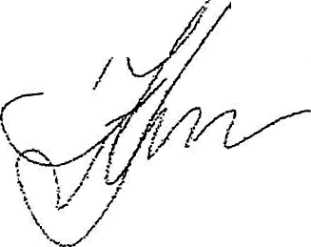  Н.В. Третьяк